Guía Unidad N°1: Organización democrática de ChileNOMBRE: _________________________________CURSO: 6° Básico FECHA: _______I. Lee el texto y luego responde.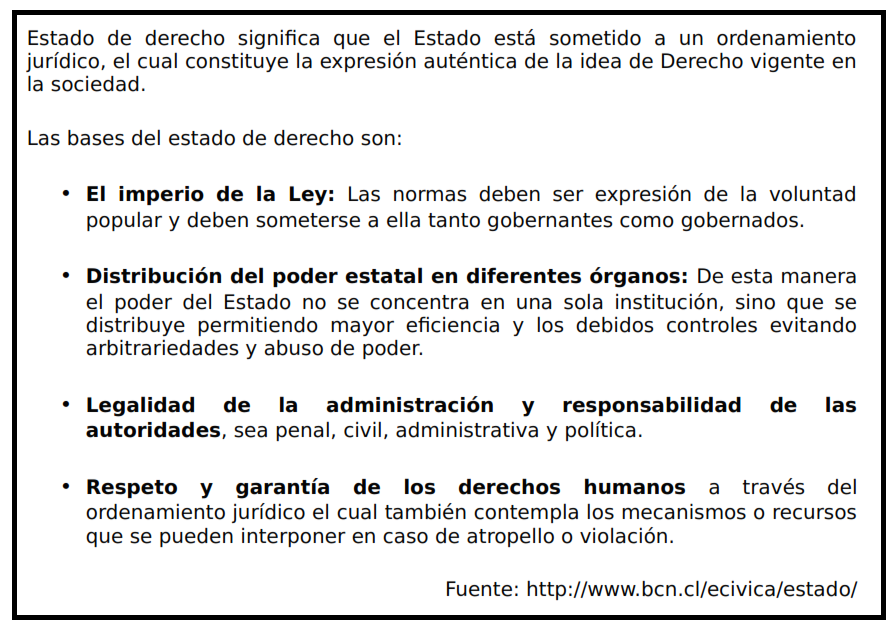 1. ¿Cuáles son las bases del Estado de Derecho?2. Explique con sus palabras las 4 bases del Estado de Derecho.3. ¿Qué significa que el Estado de Derecho este cometido a un ordenamiento jurídico?4. ¿Por qué en un Estado de Derecho se evita la concentración y abuso de poder? ¿A través de que medio se evita esta concentración de poder?II. Responda, según su texto del estudiante:Si a una persona le violan sus derechos humanos, ¿Qué poder del estado se encarga de la restitución de este derecho?¿En qué consiste el principio de “Imperio de la Ley”? ¿Qué implica el principio de “Imperio de la Ley” en las normas jurídicas?Explica con tus propias palabras el concepto de nación.¿Cómo se ejerce la soberanía en el Estado de Chile?¿Cuáles son las autoridades chilenas que NO se elidas mediante el sufragio?¿Qué autoridad está a cargo de país, región, provincia y comuna respectivamente? ¿Qué ventaja tiene un sistema democrático de otros sistemas políticos?Lee los siguientes artículos de nuestra Constitución Política y responde:¿Qué tipo de Estado rige actualmente en Chile?¿Qué significa que Chile sea un Estado unitario?¿Qué forma de gobierno rige constitucionalmente a Chile?¿Cuáles son los órganos del Estado?La acción de los órganos del Estado ¿a qué están sometidos?¿Quiénes no están obligados a respetar la Constitución Política?Instrucciones:Lee en forma detenida las siguientes preguntas que se presentan a continuación. Utilice el texto del estudiante de la asignatura para complementar los contenidos. Artículo 3º.- El Estado de Chile es unitario. Artículo 4°.- Chile es una república democrática. Artículo. 6º.- Los órganos del Estado deben someter su acción a la Constitución y a las normas dictadas conforme a ella, y garantizar el orden institucional de la República. Los preceptos de esta Constitución obligan tanto a los titulares o integrantes de dichos órganos como a toda persona, institución o grupo. La infracción de esta norma generará las responsabilidades y sanciones que determine la ley.